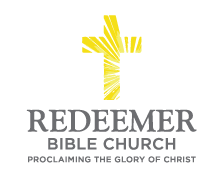 Intro:Prophecy was given to you this morning ___________________________ ____________________________________________________________.M__________ at the V____________ of G___________, v1-4His Exalted P______________, v1His Exalted W______________, v2-3His Exalted P______________, v4R____________ of Your U____________ S______________, v5-7Personally C______________ S________, v5Personally R________________ F____________, v6-7G_____________ Yourself to His S________________, v8God’s C________, v8aYour R__________, v8bConclusion:  